Sławków, dn. 09.12.2015Dyrekcja Szkoły Podstawowej im. Jana Baranowskiego 
w Sławkowie informuje o wyborze najkorzystniejszych ofert w postępowaniu w trybie przetargu nieograniczonego na zadanie: „Dostawa produktów spożywczych  dla potrzeb stołówki szkolnej Szkoły Podstawowej im. Jana Baranowskiego  w Sławkowie”.Przedmiot zamówienia został podzielony na dziesięć części:Część I:   Produkty mleczarskie CPV 15500000-3Część II:  Mięso, produkty mięsne, wędliny CPV15100000-9Część III:  Produkty głęboko mrożone CPV15800000-6 (15896000-5)Część IV:  Napoje CPV15000000-8Część V:  Produkty owocowo – warzywne CPV15300000-1Część VI:  Różne produkty spożywcze CPV15800000-6Część VII:  Ryby i  przetwory rybne CPV15200000-0Część VIII:  Produkty z ziarna i skrobi CPV15600000-4Część IX:  Jaja CPV03142500-3Część X:  Oleje i tłuszcze zwierzęce lub roślinne CPV15400000-2ZAWIADOMIENIE O WYBORZE NAJKORZYSTNIEJSZEJ OFERTYNa podstawie art. 92, ust.1 pkt.1 ustawy z dnia 29 stycznia 2004r. Prawo Zamówień Publicznych – zamawiający informuje, że w wyniku przeprowadzonego postępowania o udzielenie zamówienia publicznego zostały wybrane do realizacji przedmiotu zamówienia następujące firmy:Część I:   Produkty mleczarskie – oferta nr 6 złożona przez: FHUR „MORS” Sławomir Szczypka 41-260 Sławków ul. Biskupia 10Część II: mięso, produkty mięsne, wędliny – oferta nr 6 złożona przez: FHUR „MORS” Sławomir Szczypka 41-260 Sławków ul. Biskupia 10Część III: produkty głęboko mrożone – oferta nr 5 złożona przez Zakład Produkcji Spożywczej AMBI, M. Karkut i Wspólnicy – sp.j. , 41-902 Bytom, ul. Składowa 11Część IV: napoje - oferta nr 6 złożona złożona przez: FHUR „MORS” Sławomir Szczypka 41-260 Sławków ul. Biskupia 10Część V: produkty owocowo – warzywne -  oferta nr 2 złożona przez:  Firmę Handlową FRUT-POL  Marek Moszczyński, ul. Długa 45, 32-300 OlkuszCzęść VI: różne produkty spożywcze - oferta nr 6 złożona przez: FHUR „MORS” Sławomir Szczypka 41-260 Sławków ul. Biskupia 10Część  VII: ryby i przetwory rybne - oferta nr 6 złożona przez: FHUR „MORS” Sławomir Szczypka 41-260 Sławków ul. Biskupia 10Część VIII: produkty z ziarna i skrobi - oferta nr 6 złożona przez: FHUR „MORS” Sławomir Szczypka 41-260 Sławków ul. Biskupia 10Część IX : jaja - oferta nr 6 złożona przez:  FHUR „MORS” Sławomir Szczypka 41-260 Sławków ul. Biskupia 10Część X: oleje i tłuszcze roślinne lub zwierzęce - oferta nr 6 złożona przez: FHUR „MORS” Sławomir Szczypka 41-260 Sławków ul. Biskupia 10W związku z powyższym podpisanie umów odbędzie się w Szkole Podstawowej 
im. Jana Baranowskiego w Sławkowie, ul. Browarna 55, 41-260 Sławków w dn. 21 grudnia 2015r. o godz. 10:00.UZASADNIENIEPowyższe oferty są zgodne z treścią Specyfikacji Istotnych Warunków Zamówienia, spełniają wszystkie warunki realizacji przedmiotu zamówienia, nie zachodzą przesłanki wykluczenia wykonawców, oferty zawierają wszystkie wymagane oświadczenia i dokumenty, nie zachodzi żadna z okoliczności odrzucenia ofert opisana w art. 89 ust. 1 ustawy. Wybrane oferty w częściach:  I, II, III, IV, V, VI, VII, VIII, IX, X uzyskały maksymalną liczbę punktów zgodnie z kryteriami oceny  ofert: cena - 90%, godzina dostawy - 10%..WYKAZ WYKONAWCÓW, KTÓRZY ZŁOŻYLI OFERTY NIE PODLEGAJĄCE ODRZUCENIU WRAZ ZE STRESZCZENIEM OCENY OFERT ZGODNIE Z KRYTERIUMI:  CENA – 90%, GODZINA DOSTAWY – 10%.CZĘŚĆ I - Produkty mleczarskieCZĘŚĆ II - Mięso, produkty mięsne, wędliny CZĘŚĆ III - Produkty głęboko mrożone CZĘŚĆ IV - NapojeCZĘŚĆ V - Produkty owocowo – warzywneCZĘŚĆ VI - Różne produkty spożywczeCZĘŚĆ VII - Ryby i przetwory rybneCZĘŚĆ VIII - Produkty z ziarna i skrobiCZĘŚĆ IX - JajaCZĘŚĆ X - Oleje i tłuszcze roślinne lub zwierzęceWYKAZ WYKONAWCÓW, KTÓRZY ZŁOŻYLI OFERTYŻaden wykonawca nie został wykluczony z postępowania.Brak ofert odrzuconych. Dyrektor Szkoły Podstawowej im. Jana BaranowskiegoAnita Szlęzak 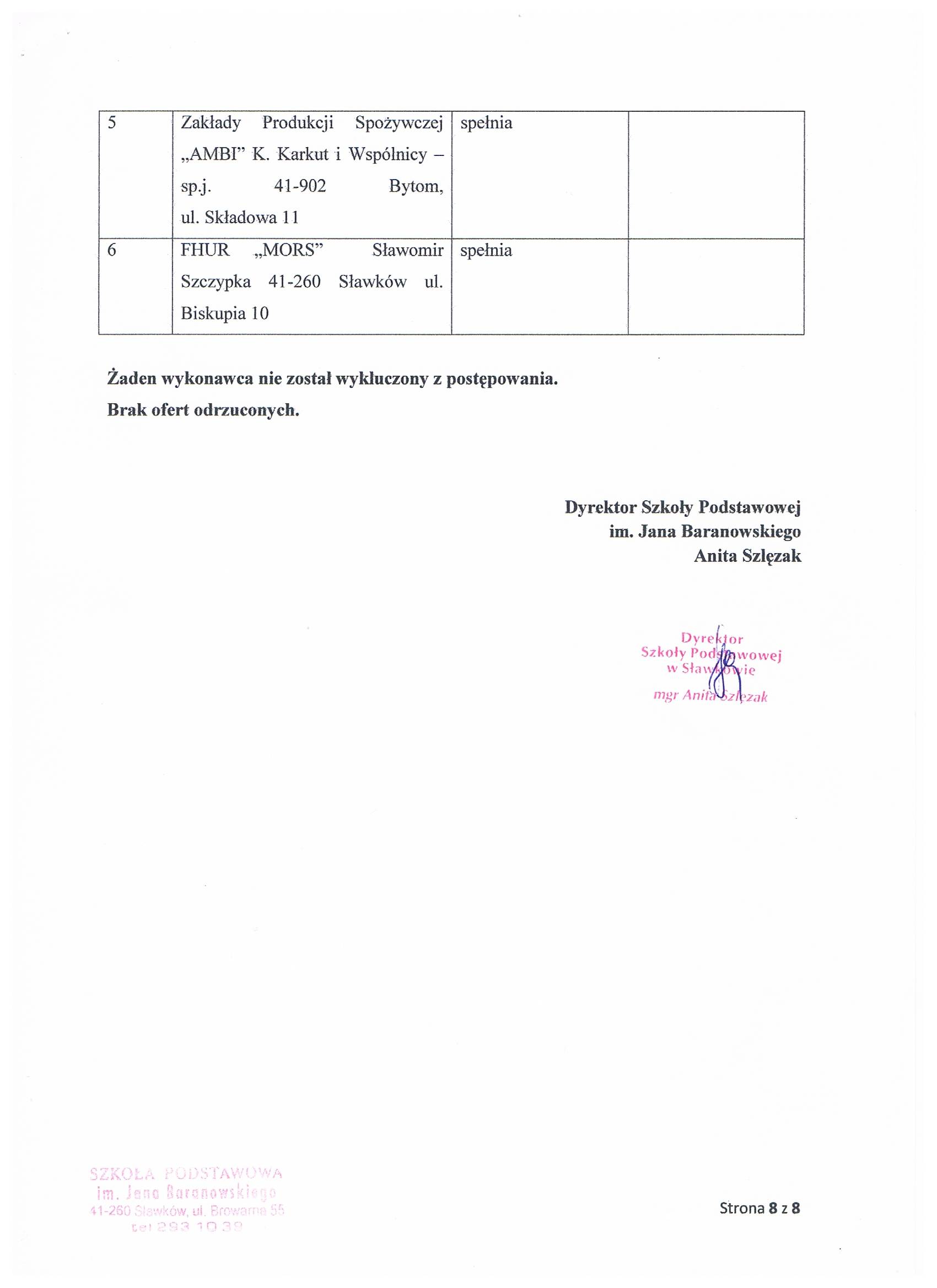 Nr ofertyNazwa, siedziba i adres wykonawcyIlość punktów uzyskanych w kryterium cena – 90% Ilość punktów uzyskanych w kryterium godzina dostawy – 10%Łączna ilość punktów6FHUR „MORS” Sławomir Szczypka 41-260 Sławków ul. Biskupia 1090 pkt10 pkt100 pktNr ofertyNazwa, siedziba i adres wykonawcyIlość punktów uzyskanych w kryterium cena – 90%Ilość punktów uzyskanych w kryterium godzina dostawy – 10%Łączna ilość punktów3Skup i Ubój Żywca – Zakład Przetwórstwa Mięsnego Anna Ciepał Domaniewice 29 32-310 Klucze  87,44 pkt10 pkt97,44 pkt6FHUR „MORS” Sławomir Szczypka 41-260 Sławków ul. Biskupia 1090 pkt10 pkt100 pktNr ofertyNazwa, siedziba i adres wykonawcyIlość punktów uzyskanych w kryterium cena – 90%Ilość punktów uzyskanych w kryterium godzina dostawy – 10%Łączna ilość punktów5Zakłady Produkcji Spożywczej „AMBI” K. Karkut i Wspólnicy – sp.j., 41-902 Bytom,  
ul. Składowa 1190 pkt10 pkt100 pkt6FHUR „MORS” Sławomir Szczypka 41-260 Sławków ul. Biskupia 1080,38 pkt10 pkt90,38 pktNr ofertyNazwa, siedziba i adres wykonawcyIlość punktów uzyskanych w kryterium cena – 90%Ilość punktów uzyskanych w kryterium godzina dostawy – 10%Łączna ilość punktów4Krystyna Zacłona i spółka, Hurtownia Spożywcza ILZA-1 s.j., 32-310 Klucze,                     ul. Zawierciańska 17/4, Filia Olkusz: ul. Głowackiego 7081,76 pkt10 pkt91,76 pkt6FHUR „MORS” Sławomir Szczypka 41-260 Sławków ul. Biskupia 1090 pkt10 pkt100 pktNr ofertyNazwa, siedziba i adres wykonawcyIlość punktów uzyskanych w kryterium cena – 90%Ilość punktów uzyskanych w kryterium godzina dostawy – 10%Łączna ilość punktów1Firma Handlowo-Usługowa „Kaprys” Surmiński Lesław, 41-940 Piekary Śląskie, ul. Bytomska 8688,3810 pkt98,38 pkt2Firma Handlowa FRUT-POL  Marek Moszczyński, ul. Długa 45, 32-300 Olkusz90 pkt10 pkt100 pkt6FHUR „MORS” Sławomir Szczypka 41-260 Sławków ul. Biskupia 1081,42 pkt10 pkt91,42 pktNr ofertyNazwa, siedziba i adres wykonawcyIlość punktów uzyskanych w kryterium cena – 90%Ilość punktów uzyskanych w kryterium godzina dostawy – 10%Łączna ilość punktów6FHUR „MORS” Sławomir Szczypka 41-260 Sławków ul. Biskupia 1090 pkt10 pkt100 pktNr ofertyNazwa, siedziba i adres wykonawcyIlość punktów uzyskanych w kryterium cena – 90%Ilość punktów uzyskanych w kryterium godzina dostawy – 10%Łączna ilość punktów5Zakłady Produkcji Spożywczej „AMBI” K. Karkut i Wspólnicy – sp.j. 41-902 Bytom,  
ul. Składowa 1177,90 pkt10 pkt87,90 pkt6FHUR „MORS” Sławomir Szczypka 41-260 Sławków ul. Rynek 1490 pkt10 pkt100 pkt.Nr ofertyNazwa, siedziba i adres wykonawcyIlość punktów uzyskanych w kryterium cena – 90%Ilość punktów uzyskanych w kryterium godzina dostawy – 10%Łączna ilość punktów4Krystyna Zacłona i spółka, Hurtownia Spożywcza ILZA-1 s.j. 32-310 Klucze,                     ul. Zawierciańska 17/4, Filia Olkusz: ul. Głowackiego 7069,41 pkt10 pkt79,41 pkt6FHUR „MORS” Sławomir Szczypka 41-260 Sławków ul. Biskupia 1090 pkt10 pkt100 pktNr ofertyNazwa, siedziba i adres wykonawcyIlość punktów uzyskanych w kryterium cena – 90%Ilość punktów uzyskanych w kryterium godzina dostawy – 10%Łączna ilość punktów6FHUR „MORS”  Sławomir Szczypka 41-260 Sławków ul. Biskupia 1090 pkt10 pkt100 pktNr ofertyNazwa, siedziba i adres wykonawcyIlość punktów uzyskanych w kryterium cena – 90%Ilość punktów uzyskanych w kryterium godzina dostawy – 10%Łączna ilość punktów4Krystyna Zacłona i spółka, Hurtownia Spożywcza ILZA-1 s.j. 32-310 Klucze,                     ul. Zawierciańska 17/4, Filia Olkusz: ul. Głowackiego 7080,95 pkt 10 pkt90,95 pkt6FHUR „MORS”  Sławomir Szczypka 41-260 Sławków ul. Biskupia 1090,00 pkt10 pkt100 pktNr ofertyNazwa, siedziba i adres wykonawcyFormalno-prawna ocena ofert według formuły „spełnia”Formalno-prawna ocena ofert według formuły „nie spełnia”1Firma Handlowo-Usługowa „Kaprys” Surmiński Lesław, 41-940 Piekary Śląskie, ul. Bytomska 86spełnia2Firma Handlowa FRUT-POL  Marek Moszczyński ul. Długa 45 32-300 Olkuszspełnia3Skup i Ubój Żywca – Zakład Przetwórstwa Mięsnego Anna Ciepał Domaniewice 29 32-310 Kluczespełnia4Krystyna Zacłona i spółka, Hurtownia Spożywcza ILZA-1 s.j. 32-310 Klucze,                     ul. Zawierciańska 17/4, Filia Olkusz: ul. Głowackiego 70spełnia5Zakłady Produkcji Spożywczej „AMBI” K. Karkut i Wspólnicy – sp.j. 41-902 Bytom,  
ul. Składowa 11spełnia6FHUR „MORS”  Sławomir Szczypka 41-260 Sławków ul. Biskupia 10spełnia